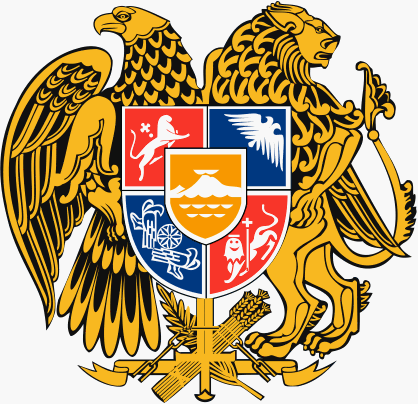 ՀԱՅԱՍՏԱՆԻ ՀԱՆՐԱՊԵՏՈՒԹՅՈՒՆԿՈՏԱՅՔԻ ՄԱՐԶԻԱԲՈՎՅԱՆ ՀԱՄԱՅՆՔ            ՀՀ Կոտայքի մարզ, ք. Աբովյան, Բարեկամության հր.-1, 2201, հեռ.(0222)2-03-65, (060)447-000, էլ.հասցե abovyan.kotayq@mta.gօv.am                                                                       ՏԵՂԵԿԱՆՔՀՀ Կոտայքի մարզի Աբովյան համայնքի Աբովյան քաղաքի Երևանյան փողոցի թիվ 24/1 և 24/2 հասցեներում գտնվող 07-002-0663-0005 և 07-002-0663-0006 կադաստրային ծածկագրերով բնակավայրերի նպատակային նշանակության ընդհանուր օգտագործման գործառնական նշանակության յուրաքանչյուրը 1.0 քմ մակերեսով համայնքային սեփականություն հանդիսացող հողամասերը ընգրկված են ՀՀ հողային օրենսգրքի 60-րդ հոդվածով սահմանված հողամասերի ցանկում:         ՀԱՄԱՅՆՔԻ ՂԵԿԱՎԱՐ՝                                              ԷԴՈՒԱՐԴ  ԲԱԲԱՅԱՆ